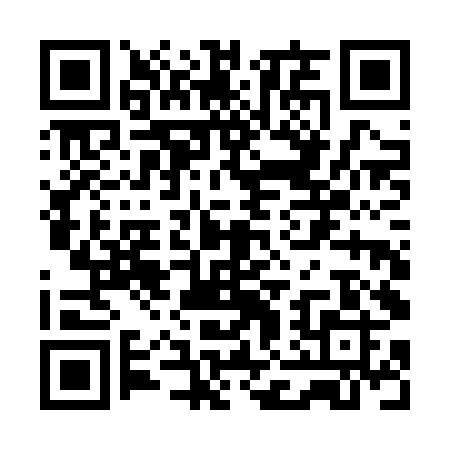 Prayer times for Baltrusiskiai, LithuaniaWed 1 May 2024 - Fri 31 May 2024High Latitude Method: Angle Based RulePrayer Calculation Method: Muslim World LeagueAsar Calculation Method: HanafiPrayer times provided by https://www.salahtimes.comDateDayFajrSunriseDhuhrAsrMaghribIsha1Wed3:115:471:276:399:0811:352Thu3:105:441:276:409:1011:363Fri3:095:421:276:419:1211:374Sat3:085:401:276:429:1411:375Sun3:075:381:276:449:1611:386Mon3:075:361:266:459:1811:397Tue3:065:341:266:469:2011:408Wed3:055:321:266:479:2211:419Thu3:045:301:266:489:2411:4110Fri3:035:281:266:499:2611:4211Sat3:025:261:266:509:2811:4312Sun3:025:241:266:519:2911:4413Mon3:015:221:266:529:3111:4514Tue3:005:201:266:549:3311:4515Wed2:595:181:266:559:3511:4616Thu2:595:171:266:569:3711:4717Fri2:585:151:266:579:3911:4818Sat2:575:131:266:589:4011:4919Sun2:575:121:266:599:4211:4920Mon2:565:101:267:009:4411:5021Tue2:565:081:277:019:4511:5122Wed2:555:071:277:029:4711:5223Thu2:545:051:277:029:4911:5224Fri2:545:041:277:039:5011:5325Sat2:535:031:277:049:5211:5426Sun2:535:011:277:059:5311:5527Mon2:525:001:277:069:5511:5528Tue2:524:591:277:079:5611:5629Wed2:524:571:277:089:5811:5730Thu2:514:561:277:089:5911:5731Fri2:514:551:287:0910:0111:58